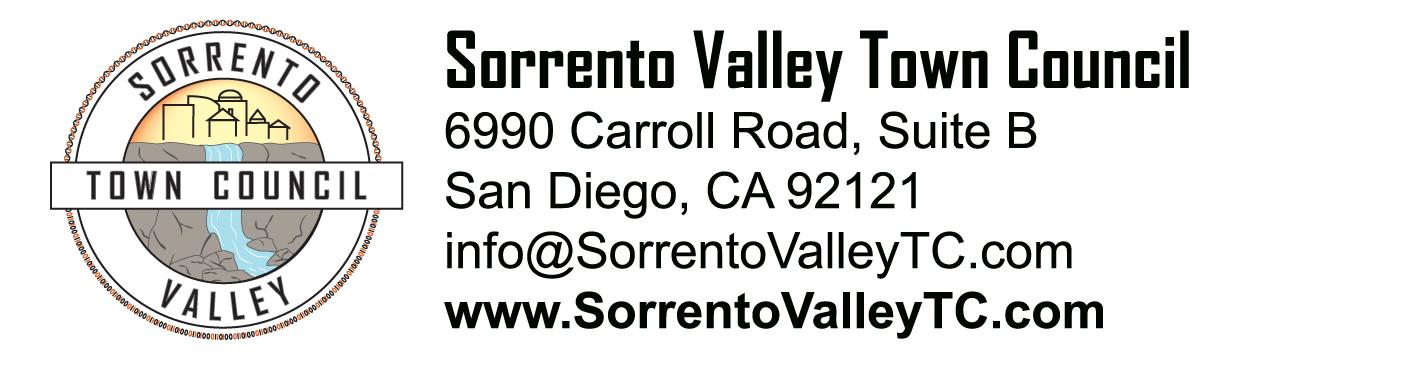 SVTC Meeting Agenda7:00pm6990 Carroll Road, San Diego, CA 92121Call to Order: 7pmPledge of AllegianceAdministrative MattersAgenda deletions and/or additionsApproval of August meeting minutesPublic commentRecognition of elected officials, their representatives, candidates for officeSorrento Valley SpooktacularSVTC business brochureUpdate on the status of the Sorrento Valley neighborhood signsNew Business:a. Sorrento Valley SpooktacularAdjournment